 Приложение 2. Текстовый материал для презентации.                                       WEIHNACHTEN IN DEUTSCHLANDWeihnachten ist fur die meisten Menschen das Fest des Friedens, des Lichtes und der Familie. Die Deutschen stellen auf den Platzen und in den Hausern den Tannenbaum. Sie schmucken die Hauser mit Girlanden und Tannengrun. Am 6. Dezember, am Nikolaustag, stellen die Kinder Schuhe an der Tur. Sankt Nikolaus bringt ihnen Geschenke.  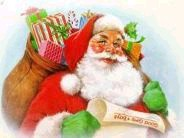  Im Dezember schenken die Deutschen ihren Kindern Weihnachtskalender. Jeden Tag finden die Kinder kleine Geschenke drin.  Am Heiligen Abend, am 24. Dezember, zunden sie alle Kerzen an. Die Kinder packen Geschenke aus und freuen sich auf Weihnachten und auf die Ferien.          Die Deutschen haben auf dem Weihnachtstisch die Weihnachtsgans, Christstollen, Pudding, Geback und anderes.  Weihnachtssymbole sind: Weihnachtskranz, Weihnachtspyramide, Schwibbogen, Nussknacker, Rauchermannlein, Engelfiguren.  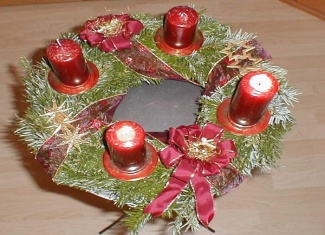 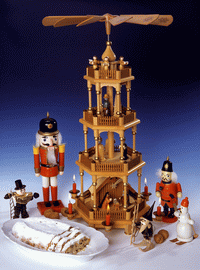 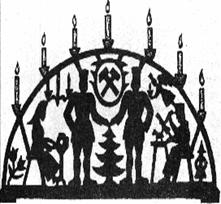 